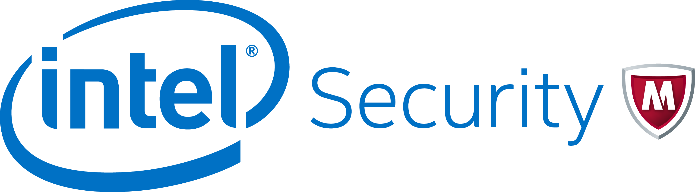 Intel Product Security Maturity ModelIntel Security Group, Product Security Group8 March 2016PurposeThe Intel Product Security Maturity Model (PSMM) is used to measure how well each engineering team has adopted security into their overall Security Development Lifecycle (SDL).  It was designed and first implemented by the Intel Security Group (ISecG) within Intel Corp.  Each of the PSMM parameters support ISecG’s SDL.  The Intel Security Product Security Group (PSG) and the engineering teams will maintain scorecards for how mature their products and product teams are for each parameter.  Scorecards are updated at least semi-annually and in some product groups, monthly.ScopeThe goal is for this simple, yet powerful, model to be adopted and used inside Intel company-wide.  It can supplement or possibly replace Intel’s DFS Framework.  Measuring SDL maturity is one of the top 6 governance metrics on Intel’s product security governance dashboard.  Don’t worry about perfect data.  You have to start somewhere.Applies to all Intel Security engineering teams.  Managed by the PSG.  Data is collected by the Product Security Champions (PSCs).  This model is also used by several other Intel business units, such as the Data Center Group (DCG).Note that in ISecG a Product Security Champion (PSC) is equivalent to three separate roles in the other Intel business units:Intel Product Security Champion	[Operational]Intel Product Security Expert		[Technical]Intel Security Architect		[Authoritative]OverviewIntel has a similar program called Design For Security (DFS).  Intel has also used Cigital’s BSIMM maturity model.  Intel Security was assessed against BSIMM v5 in December 2013.  We have since created our own simpler product security maturity model which better mirrors our SDL.  The PSMM was developed by Intel Security (McAfee) security engineers who live and practice these activities every day.  It is grass roots.ParametersThe Intel Security PSMM has 20 parameters.  Each parameter is categorized as either operational or technical.  Operation parameters cover the maturity of the SDL program and how it operates.  Technical parameters cover the maturity of software architects and engineers and the tools used.OperationalProgramResourcesSDLPSIRTPolicyProcessTrainingReporting / Tracking ToolsTechnicalSecurity Requirements Plan / Security Definition of DoneArchitecture and Design ReviewsThreat ModelingSecurity TestingStatic AnalysisDynamic AnalysisFuzz TestingVulnerability Scans / Penetration TestingManual Code ReviewsSecure Coding StandardsOpen Source / 3rd Party COTS LibrariesPrivacyMaturity LevelsThe PSMM defines five (5) different maturity levels.  They are, from least mature to most mature:None			[Initial]Initial			[Repeatable]Basic			[Defined]Acceptable		[Managed]Mature			[Optimized]The desired level for the organization, all engineering teams and products is level 5-Mature.  Be aware that the effort it takes to move from 4-Acceptable to 5-Mature may be several times that of getting from 1-None to 4-Acceptable, so get there gradually.  The levels in brackets [ ] are another way of stating the same levels.  Each PSMM parameter has well defined conditions for determining each level.Terminology from Bruce Tuckman’s “Forming-Storming-Norming-Performing” stages of development model is used.Table 3.2.1 Intel PSMM - Stages of DevelopmentBenefitsThe benefits of having a mature program are lower overall cost and higher performing teams.  A mature team is highly proactive and automated.  An immature team is inefficient, ad hoc, and stressed.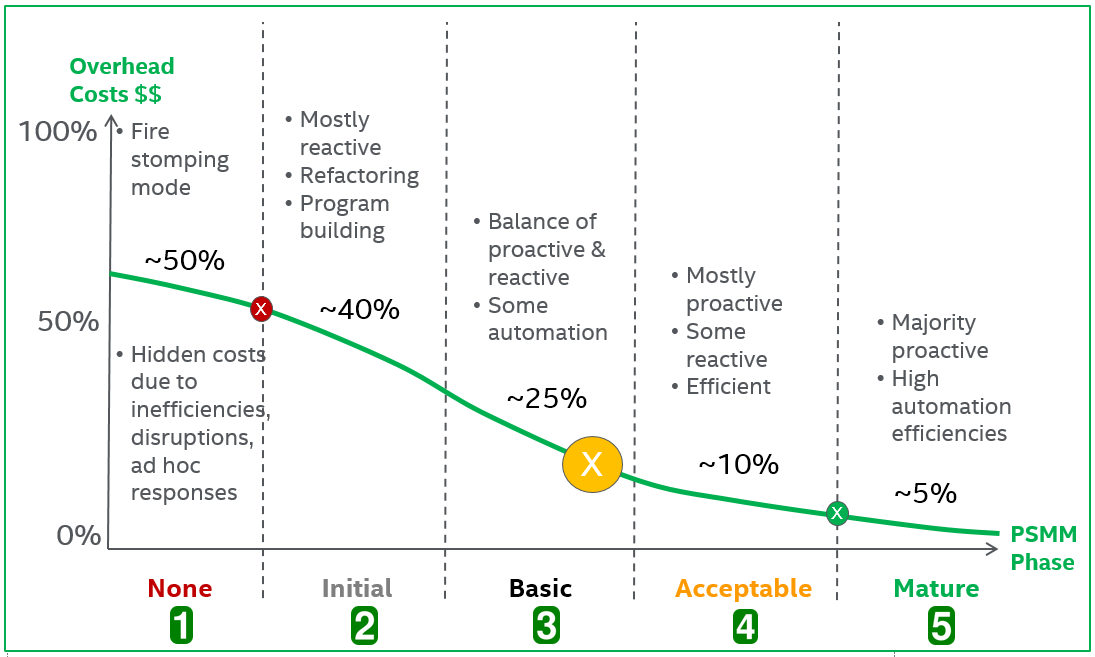 Figure 3.3.1 Intel PSMM - Approximate Overhead Percentage Cost per PhasePSMM Operational LevelsThere are eight (8) operational parameters.  Most apply to the overall Product Security Group.  The others apply to each engineering product group.  Each product group will be at different maturity levels for each parameter.  The combined maturity scores place them and the organization into an overall maturity category.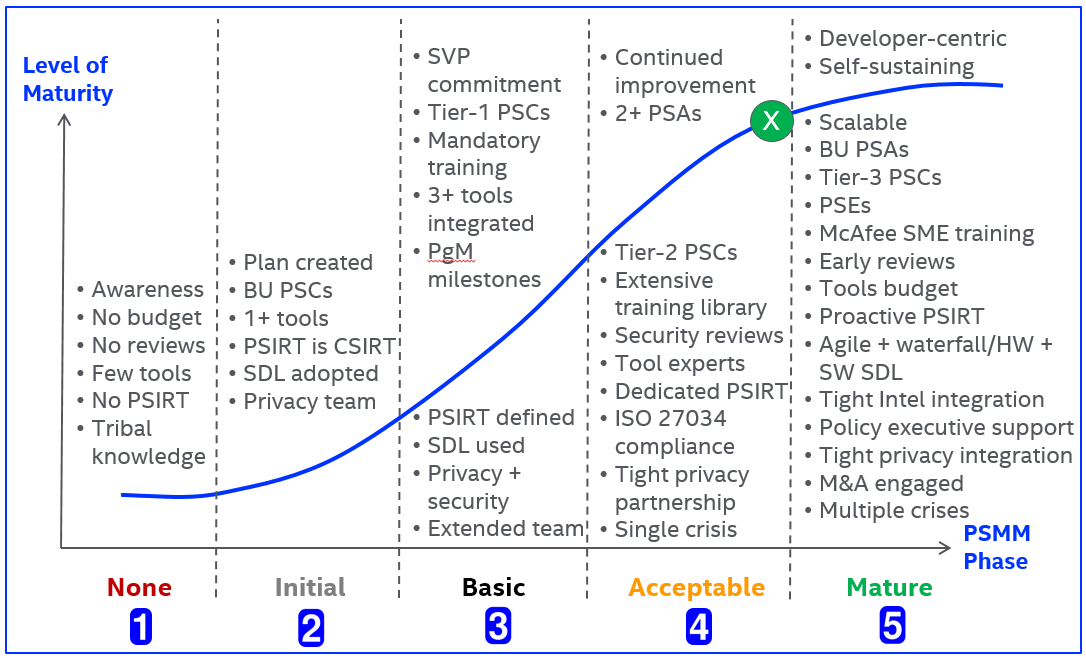 Figure 4.1 Intel PSMM - OperationalProgram Sponsorship and AdoptionThis parameter measures how well the product security program is supported by executive management, how well it is staffed and organized. Level 1 NoneNo Product Security Group (PSG) program existsThe following programs either do not exist or are implemented with less than 25% adoption:Product Security Incident Response Team (PSIRT) Product Security Lifecycle Framework (Agile SDL/S-PLF) methodologiesPrivacy Impact Assessment (PIA) Security ISO Certification or AccreditationExtended team consists of who you knowLevel 2 InitialAware and committed to adoption across the BUThe following programs are forming with at least 25% adoption:Product Security Group (PSG) Product Security Incident Response Team (PSIRT) Product Security Lifecycle Framework (Agile SDL/S-PLF) methodologiesPrivacy Impact Assessment (PIA) Security ISO Certification or AccreditationExtended Team: Internal stakeholders and partners identifiedBSIMM-SM1.3: Educate executivesLevel 3 BasicProduct VPs committed to adoption across all products within BUsThe following programs are storming with at least 50% adoption:Product Security Group (PSG)Product Security Incident Response Team (PSIRT)Product Security Lifecycle Framework (Agile SDL/S-PLF) methodologiesPrivacy Impact Assessment (PIA)Security ISO Certification or AccreditationExtended Team holds weekly product vulnerability status meetingsBSIMM-SM1.6: Require security sign-offLevel 4 AcceptableDemonstrates BUs’ continued improvement efforts, community contribution, and leadership in product securityThe following programs are norming within 75% or better adoption:Product Security Group (PSG)Product Security Incident Response Team (PSIRT)Product Security Lifecycle Framework (Agile SDL/S-PLF) methodologiesPrivacy Impact Assessment (PIA)Security ISO Certification or AccreditationExtended Team can handle a single extended team crisisBSIMM-SM2.3: Create or grow a satelliteBSIMM-CP2.2: Require security sign-off for compliance-related riskBSIMM-SR2.2: Create a standards review boardLevel 5 MatureBuild and manage a developer-centric, self-sustaining, scalable product security program that is part of quality, includes privacy, using limited resourcesThe following programs are performing with 85% to 100% sustainable adoption:Product Security Group (PSG)Product Security Incident Response Team (PSIRT)Product Security Lifecycle Framework (Agile SDL/S-PLF) methodologiesPrivacy Impact Assessment (PIA)Security ISO Certification or AccreditationExtended Team can handle multiple crisesBSIMM-CP3.3: Drive feedback from SSDL data back to policyResources (Staffing & Tools)This parameter measures how well the product security program is staffed by PSCs and what tools are available.Level 1 NoneNot properly resourcedNo dedicate headcount budgeted, or no time dedicated to existing resources for security related initiativesMay (OR) may not have a dedicated PSC resources allotted time for security related initiatives.  (Ideally 50% of effort or better allocated.)May not have any security tools integrated within their build environmentsNo specific security tools funded, or standardized throughout the organizationLevel 2 InitialHave a Product Security Champion (PSC) for each product group (PG)Partially dedicated PSC resources allotted time for security related initiatives.  (Ideally 50% of effort or better allocated.) Have at least one (1) product security tool integrated within their build environmentsSome specific security tools funded and integrated with nightly build automation, or standardized for common re-use across teamsLevel 3 BasicHave a PSC for each Tier-1 productIncremental new PSC headcount budgeted, sustainable resources allotted 50% or more time for security related initiativesPartially (75% or better) prioritized PSC resources allotted time for security related initiativesRequired security tools integrated in supported build environmentSustainable budget allocated to security tools, or standardized for common re-use across teamsBSIMM-SM1.2: Create evangelism role and perform internal marketingBSIMM-SR1.2: Create a security portalLevel 4 AcceptableHave a PSC for each Tier-1 & Tier-2 productFully staffed PSC headcount budgeted, dedicated resources allotted 100% time for Tier-1 & Tier-2 security related initiativesFully (100%) prioritized PSC resources allotted time for security related initiativesTrained experts on a core set of product security toolsDefined strategy and roadmap allocated to synchronizing security tool maintenance, standardized tools funded, staffed throughout the organizationBSIMM-AA2.3: Make SSG available as AA resource or mentorLevel 5 MatureHave a seasoned PSG Product Security Architect (PSA) dedicated to each R&D PGHave a dedicated PSC for all products, including Tier-3Have a Product Security Evangelist (PSE) programFully staffed PSC headcount budgeted, dedicated resources allotted 100% time for security related initiativesMust have (100%) prioritized PSC resources allotted time for security related activities on a sustainable basisNecessary tools budgeted for, centrally supported, sponsored and applied appropriatelyDefined strategy and roadmap allocated to synchronizing security tool maintenance, standardized tools funded, staffed throughout the organizationBSIMM-AA3.1: Have software architects lead design review effortsSDLThis parameter measures how well the SDL is implemented and conforms to ISO 27034.Level 1 NoneStandard SDLC defined and used, security varies by engineerSecurity is reactiveCustomer risk is undefinedLevel 2 InitialAdopt an SDLSecurity is passiveCustomer risk is understoodLevel 3 BasicSDL defined, published and used, engineering trainedSecurity is proactiveCustomer risk is monitoredBSIMM-SM1.4: The software security process will involve release gates/checkpointsLevel 4 AcceptableComplies with ISO 27034, more proactive activities, less reactive activitiesAn Exceptions or “Escapes” process is used for justified, but intentional non-complianceSecurity is integratedCustomer risk is controlledLevel 5 MatureAdapted to agile and waterfall, HW/SW/Cloud/IoT, high maturity level scoresHigh maturity level scoresSecurity is specializedCustomer risk is minimizedPSIRTThis parameter measures how well the company’s brand and customers are protected from externally reported product vulnerabilities.  PSIRT = Product Security Incident Response Team.Internal PSIRT SLA’s:P1 – Critical = 8.5 -> 10.0	“Must fix immediately (1 day)” P2 – High = 7.0 -> 8.4		“Must fix within week (1 week)”P3 – Medium = 4.0 -> 6.9	“Must fix within month (1 month)”P4 – Low = 0.0 -> 3.9		“Must fix within next major version (1-3 quarters)”Level 1 NoneNo incident response procedures or teamLevel 2 InitialSetup and establish a partnership with the Computer Security Incident Response Team (CSIRT)Security Architects become PSCs and form an early warning systemBSIMM-CMVM1.1: Create or interface with incident responseLevel 3 BasicCrisis management procedures defined and usedPSCs trained on Security Bulletin creationMust be able to achieve all PSIRT SLA response times identifiedBSIMM-CMVM1.2: Identify software defects found in operations monitoring and feed them back to developmentLevel 4 AcceptableDedicated PSG-managed team with well-defined proceduresPSCs create quality Security BulletinsMust be able to consistently achieve all PSIRT SLA response times identifiedBSIMM-CMVM2.1: Have emergency codebase responseBSIMM-CMVM2.2: Track software bugs found in operations through the fix processLevel 5 Mature24x7 coverage integrated with entire companyPSCs are fast, accurate, and follow processConsistently achieve all PSIRT SLA response times identifiedBSIMM-CMVM3.1: Fix all occurrences of software bugs found in operationsBSIMM-CMVM3.2: Enhance the SSDL to prevent software bugs found in operationsBSIMM-CMVM3.3: Simulate software crisisBSIMM-CMVM3.4: Operate a bug bounty program (optional)PolicyThis parameter measures how well the product security policies are written and adhered to.Level 1 NoneTribal knowledgeLevel 2 InitialWritten policies and proceduresBSIMM-CP1.3: Create policyLevel 3 BasicWell documented policies and procedures publishedPSCs know and follow the policies and processesBSIMM-SR1.3: Translate compliance constraints to requirementsLevel 4 AcceptableAll engineers know and follow the security policies and proceduresPolicies are enforcedComply with ISO standards, covers ≥95% of day-to-day situationsDocumented BU policies, procedures, guidelines, and standardsBSIMM-SR2.5: Create SLA boilerplateLevel 5 MatureIntegrated into big picture from top down with executive buy-inSelf-enforcing (no paper tiger policies)Policies and procedures are reviewed at least annuallyEnable, not barrierSecurity Process DevelopmentThis parameter measures how well the product security processes are documented and followed.Level 1 NoneNo defined “Definition of Done (DoD)” standards for required security activities involved with shipping softwareAd Hoc At Best – Inconsistent waterfall processes, or product was a recent M&A product integrationPeer Reviews & Code Reviews are not conducted, or done without any security patterns in mindLevel 2 InitialSecurity testing is done using a waterfall processes at the end of a release, but moving towards Agile/Scrum methodologies definedLong term strategic plan focused on resolving the BU business problem in the security assurance spaceThe team is increasing their security awareness of security methodologies and best practices are being definedPartially tracked security metrics are reported on and key product indicators are being investigatedPeer Reviews & Code Reviews are occasionally conducted on high risk areas, or with specific security patterns in mindLevel 3 BasicWaterfall processes reduced below 40%, Agile/Scrum adoption is 60% or betterDemonstrates BUs’ ability to resolve current security assurance issuesSustainable security methodologies and best practices adoptedSustainable product readiness meetings, artifacts and key product indicators with standardized metrics archivedBSIMM-SM1.1: Publish process (roles, responsibilities, plan), evolve as necessaryLevel 4 AcceptableWaterfall processes reduced below 10%, Agile/Scrum adoption is 90% or betterDemonstrates PGs’ ability to independently resolve current and consider future security assurance issuesFully documented product security methodologies and best practices adoptedFully documented product readiness meetings, artifacts and key product indicators with standardized metrics archivedLevel 5 MatureWaterfall processes reduced below 1%, Agile/Scrum adoption is 99% or betterConsistently and repeatedly execute processPSCs know and follow the processesFully documented product security methodologies and best practices adoptedFully documented product readiness meetings, artifacts and key product indicators with standardized metrics archivedSecurity Training CoursesThis parameter measures how much high quality security training is created or purchased, delivered and utilized.Level 1 NoneHave little or no product security trainingCompany LevelNo dedicated or centralized security training materials availableCourse attendance may only be through free online webinars that are not tracked or measuredBusiness Unit (BU), Product Group (PG) & Product Team (PT) LevelMay (OR) May Not have a limited amount of security training topics dedicated, or not have any centralized security training materials availableLevel 2 InitialHave identified and use free product security coursesTraining plan createdCompany LevelA limited amount of topics dedicated or centralized security training materials availableLimited security training is budgeted and attendance is on a case-by-case basisSome minimum courses are required and tracked against improving overall security awarenessLevel 3 BasicHave a defined set of product security coursesPSCs have completed assigned coursesCompany LevelSustainable security training is budgeted and attendance is on a controlled team-by-team basis. (e.g. Security Conferences)Sustainable training courses are required and tracked against improving repeatable security patternsBusiness Unit (BU), Product Group (PG) & Product Team (PT) LevelSustainable quarterly MBO’s dedicated on security training materials availableBSIMM-T1.5: Deliver role-specific advanced curriculum (tools, technology stacks, bug parade)BSIMM-T1.6: Create and use material specific to company historyBSIMM-T1.7: Deliver on-demand individual trainingLevel 4 AcceptableMajor topics are delivered and internal processes are coveredPSCs are taking vendor coursesCompany LevelPro-active quarterly ROI metrics of security training materials availablePro-active training courses are targeted preventing repeatable security patternsSustainable security training is budgeted and attendance is on a controlled team-by-team basis. (e.g. Security Conferences)Sustainable training courses are required and tracked against improving repeatable security patternsBusiness Unit (BU), Product Group (PG) & Product Team (PT) LevelSustainable security training is maintained across 80% or better of all team membersSustainable quarterly MBO’s dedicated on security training materials availableBSIMM-T2.5: Enhance satellite through training and eventsBSIMM-T2.6: Include security resources in onboardingBSIMM-T2.7: Identify satellite through trainingLevel 5 MatureKeep program currentIntel Security Subject Matter Expert (SME) provided trainingCompany LevelPro-active quarterly ROI metrics of security training materials availableSustainable security training is maintained across 80% or better of all team membersPro-active training courses are targeted preventing repeatable security patternsBusiness Unit (BU), Product Group (PG) & Product Team (PT) LevelSustainable quarterly MBO’s dedicated on security training materials availableSustainable security training is budgeted and attendance is on a controlled team-by-team basis. (e.g. Security Conferences)Sustainable training courses are required and tracked against improving repeatable security patternsBSIMM-T3.1: Reward progression through curriculum (certification or HR)BSIMM-T3.2: Provide training for vendors or outsourced workersBSIMM-T3.3: Host external software security eventsBSIMM-T3.4: Require an annual refresherBSIMM-T3.5: Establish SSG office hoursReporting and Tracking ToolsThis parameter measures how efficiently data is entered and tracked for security metrics.  It also measures the quality of security metrics generated.Level 1 NoneAwarenessNo budgetIssues and reviews tracked via emailNo metricsLevel 2 InitialAll manualVery inefficientIncompleteImmeasurableLimited coverageCOTS tools used to manage incidents (e.g. Excel spreadsheet)Metrics plan created, data is gatheredLevel 3 BasicMostly manualInefficientSingle accessHigh-level data onlyStand-aloneIncomplete coverageLimited budgetIssues and reviews tracked in detailed spreadsheetsPSCs reporting PSIRT and Security review dataMetrics include PSIRT, SDL Activities, and TrainingMetrics reported by yearMetrics granular to the Business Unit (BU) levelBSIMM-CR1.6: Use centralized reporting to close the knowledge loop and drive trainingLevel 4 AcceptablePartially automatedMultiple accessDetailed level dataPatterns are apparentPPT visualsInternally published policiesApplication or database with configurable dashboard and notification capabilitiesPSCs complete survey for each reviewMetrics include Exceptions, Static Analysis, and Dynamic AnalysisMetrics by quarterMetrics granular to the Product Group (PG) levelBSIMM-SM2.5: Identify metrics and use them to drive budgetsBSIMM-CP2.3: Implement and track controls for complianceBSIMM-CMVM2.2: Track software bugs found in operations through the fix processBSIMM-CMVM2.3: Develop an operations inventory of applicationsLevel 5 MatureFully automatedHighly efficientReal-time dashboardAll audience levelsFull coverageIntegratedFully budgetedData and metrics tightly integrated with IT and executive-level risk management tools, concurrent usage, workflowMetrics include all PSMM parametersMetrics include trend chartsMetrics granular to the Product level (heat maps)Trends in the metrics can be identified and acted uponBSIMM-SM3.1: Use an internal tracking application with portfolio view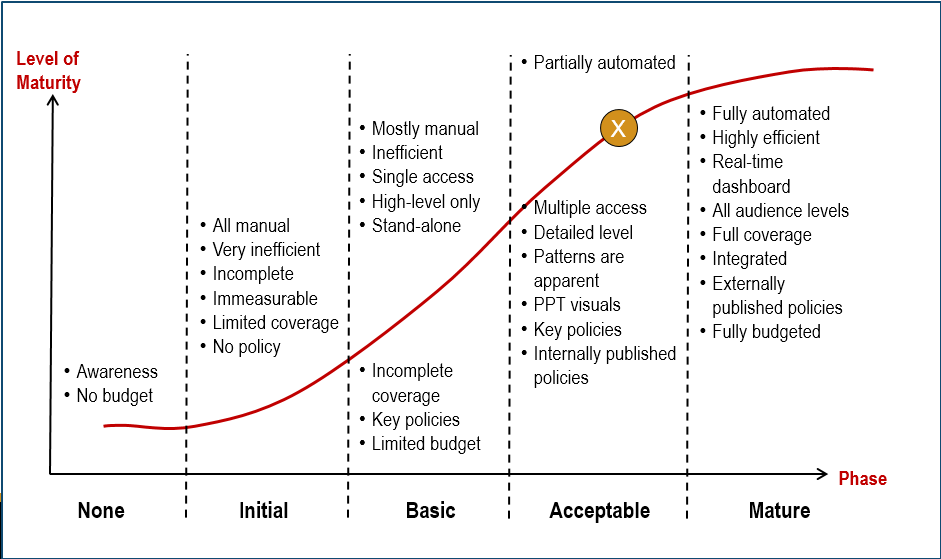 Figure 4.8.1 – Harold’s Product Security Metrics Maturity ModelPSMM Technical LevelsThere are twelve (12) technical parameters.  Each engineering team will be at different maturity levels for each parameter.  The combined maturity scores place them into an overall maturity category.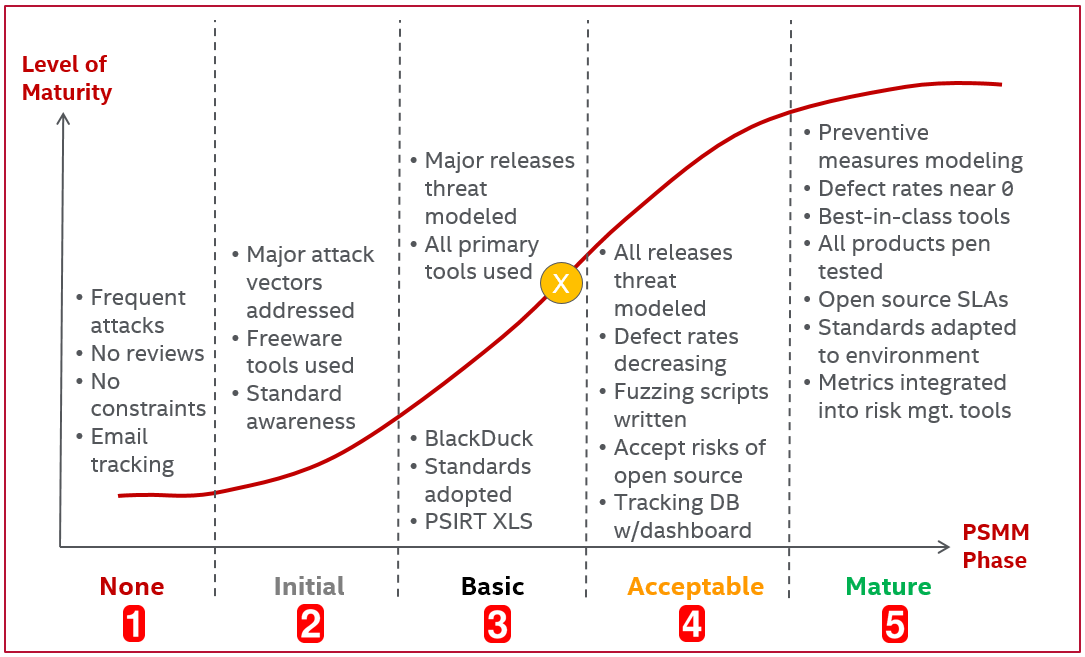 Figure 5.1.5 Intel PSMM - TechnicalThe following parameters are required in Intel’s Agile SDL.  Dismissing them with “Not Applicable” automatically generates a process exception which must be recorded and approved by executive management.T1 Security Requirements Plan / Definition of Done (DoD)T3 Threat ModelingT5 Static AnalysisT12 PrivacySecurity Requirements Plan / Security Definition of DoneThis parameter measures how well software security requirements are being performed and verified by both engineering and QA.  In the Waterfall SDL this is called the Security Requirements Plan document.  In the Agile SDL this is called the Security Definition of Done (DoD) document.Level 0 NASince this is a mandatory SDL activity, selecting the Not Applicable option automatically requires that an Exception be filedLevel 1 NoneAd hoc - local architectural reviews only  No security plans developed at project startLevel 2 InitialStandard security requirement tasks definedLevel 3 BasicPgMs answer “The 7 Key Questions” in the Agile PLF Checklist spreadsheet or other similar risk-based tripwire questionsBSIMM-SFD1.1: Build and publish security featuresBSIMM-SFD1.2: Engage SSG with architectureLevel 4 AcceptableProduct teams conduct and report on required security tasks as defined in their security plan for their project milestonesBSIMM-SFD2.1: Build secure-by-design middleware frameworks and common librariesBSIMM-SFD2.2: Create SSG capability to solve difficult design problemsLevel 5 MatureProduct teams engage their PSCs earlyBSIMM-SFD3.1: Form a review board or central committee to approve and maintain secure design patternsBSIMM-SFD3.3: Find and publish mature design patterns from the organizationArchitecture and Design ReviewsThis parameter measures how well the software architecture and design are being reviewed early on by engineering’s security architects.Level 1 NoneArchitecture designed for performance and maintainability, not securityLevel 2 InitialInformal architectural review conducted by engineeringReviews reveal 1+ medium severity issuesBSIMM-AA1.1: Perform security feature reviewBSIMM-AA1.2: Perform design review for high-risk applicationsLevel 3 BasicArchitecture and design reviews documentedFormal architectural review conducted by product/security architects before all major releasesReviews reveal 1+ high severity issuesBSIMM-AA1.3: Have SSG lead design review effortsBSIMM-AA1.4: Use a risk questionnaire to rank applicationsLevel 4 AcceptableArchitecture and design reviews published with restricted access Trained security architects oversee frequent reviews accounting for all known attack vectorsReviews reveal 2+ high severity issues or the review time spent is deemed worth whileBSIMM-AA2.1: Define and use AA processBSIMM-AA2.2: Standardize architectural descriptions (including data flow)Level 5 MatureSeparation of privileges and type enforcement address unknown attack vectorsReviews reveal multiple high and medium severity issues and the issues are effectively addressed early in the development cycleArchitecture documents extensive enough to be used for Common Criteria (EAL-3) certificationBSIMM-AA3.2: Drive analysis results into standard architecture patternsThreat ModelingThis parameter measures how well the threat model is developed, used, and maintained.Level 0 NASince this is a mandatory SDL activity, selecting the Not Applicable option automatically requires that an Exception be filed Level 1 NoneNo threat modelLack of modeling exposed by large number of customer reported vulnerabilities and attacksLevel 2 InitialMajor attack vectors identified and addressedThreat models developedBSIMM-AM1.1: Build and maintain a top N possible attacks listLevel 3 BasicMajor and typical attack vectors identified and addressedFormal threat modeling conducted by product/security architects before all major releasesApplication-specific threat models developed, used, and maintained [SAMM-TA1A]Develop attacker profile from software architecture [SAMM-TA1B]BSIMM-AM1.2: Create a data classification scheme and inventoryBSIMM-AM1.3: Identify potential attackersBSIMM-AM1.4: Collect and publish attack storiesBSIMM-AM1.5: Gather attack intelligenceBSIMM-AM1.6: Build an internal forum to discuss attacksLevel 4 AcceptableThreat models used and updated frequentlyMajor, typical, and minor attack vectors identified and addressedTrained security architects oversee frequent threat model reviews accounting for all known attack vectorsAdopt a weighting system for measurement of threats [SAMM-TA2B]Build and maintain abuse-case models per project [SAM-TA2A]BSIMM-AM2.1: Build attack patterns and abuse cases tied to potential attackersBSIMM-AM2.2: Create technology-specific attack patternsLevel 5 MatureThreat models updated by advanced team of researchersLeast privileges and type enforcement address unknown attack vectorsExplicitly evaluate risk from third-party components [SAM-TA3A]Elaborate threat models with compensating controls [SAM-TA3B]BSIMM-AM3.1: Have a science team that develops new attack methodsBSIMM-AM3.2: Create and use automation to do what attackers will doSecurity TestingThis parameter measures how well software security requirements are being performed and verified by both engineering and QA.Level 1 NoneNo security planNo security plan testing or validation performedLevel 2 InitialSecurity plan createdSecurity plan testing and validation performed occasionallyLevel 3 BasicSecurity plan testing and validation performed completely at least once before releaseFunctional Testing (what you know) performed to verify intended behaviorBSIMM-ST1.1: Ensure QA supports edge/boundary value condition testingBSIMM-ST1.3: Drive tests with security requirements and security featuresLevel 4 AcceptableSecurity plan testing and validation performed completely several times before releaseNegative Space Testing (what hackers know) performed to identify non-intended behaviorThreat model updated with issues discovered in testingBSIMM-ST2.1: Integrate black box security tools into the QA processBSIMM-ST2.4: Share security results with QALevel 5 MatureSecurity plan testing and validation performed continuously and completely both before and after releaseAt least 90% of all code paths testedBSIMM-ST3.1: Include security tests in QA automationBSIMM-ST3.3: Drive tests with risk analysis resultsBSIMM-ST3.4: Leverage coverage analysisBSIMM-ST3.5: Begin to build and apply adversarial security tests (abuse cases)Static Analysis ToolsThis parameter measures how well tools can find vulnerabilities in the source code.  Also known as Static Application Security Testing (SAST).Level 0 NASince this is a mandatory SDL activity, selecting the Not Applicable option automatically requires that an Exception be filed Level 1 NoneUse no static analysis tools or use compiler flags onlyUnable to triage and maintain new & unconfirmed issuesUnable to perform an analysis scan against production code in the build environment that is packaged for customersUnable to tune and optimize the tool to reduce false positivesUnable to report static analysis metricsLevel 2 InitialUse one or more static analysis toolsIncorporate a static analysis tool that supports some of the programming languages used within your productTriage and maintain all new & unconfirmed issues on a quarterly basisPerform an analysis scan against some production code (50%) in the build environment that is packaged for customersTune and optimize the tool on a periodic basis to reduce false positivesRun the static analysis tools manuallyReporting static analysis metricsLevel 3 BasicStatic analysis runs automatically with buildsMust incorporate a static analysis tool that supports all of the major programming languages used within your productMust triage and maintain all new & unconfirmed issues on a monthly basisMust perform an analysis scan against most production code (80%) in the build environment that is packaged for customersMust tune and optimize the tool to reduce false positives discovered to prevent unnecessary technical debtRun static analysis tools either manually or semi-automatically against the latest releasable codeMust report multiple static analysis metricsBSIMM-CR1.4: Use automated tools along with manual reviewLevel 4 AcceptableMajority of products analyzed frequently, defect rate decreasingMust incorporate static analysis tools that supports all of the programming languages used within your productMust triage and maintain all new & unconfirmed issues on a weekly basisMust perform an analysis scan against most all production code (95%) in the build environment that is packaged for customersMust tune and optimize the tool on a periodic basis to reduce false positives discovered to prevent unnecessary technical debtEngineering team has a resident expert on the static analysis tools usedMust centrally report static analysis metrics into a rolled up dashboard for cross BU reportingBSIMM-CR2.5: Assign tool mentorsBSIMM-CR2.6: Use automated tools with tailored rulesLevel 5 MatureDefects fixed quickly, real defect rate near zero (0) at Sprint/PSI boundariesMust incorporate a single static analysis tool that supports all of the programming languages used within your productMust triage and maintain all new & unconfirmed issues on a monthly basisMust perform an analysis scan against all production code (99+%) in the build environment that is packaged for customersMust tune and optimize the tool on a regular basis to reduce false positives discovered to prevent unnecessary technical debtBoth engineering and QA teams have at least one resident expert on the static analysis tools usedMust centrally report static analysis metrics, with normalized data, into a rolled up dashboard for cross BU reportingBSIMM-CR3.2: Build a factoryBSIMM-CR3.4: Automate malicious code detectionDynamic Analysis (Web Apps) ToolsThis parameter measures how well tools can find vulnerabilities in the binary executables and Web applications.  Also known as Dynamic Application Security Testing (DAST).Level 1 NoneUser feedback only from their toolsUnable to incorporate a dynamic analysis toolUnable to triage and maintain new & unconfirmed issuesUnable to perform an analysis scan against production code in the build environment that is packaged for customersUnable to tune and optimize the tool to reduce false positivesUnable to report dynamic analysis metricsLevel 2 InitialOpen source tools usedIncorporate a dynamic analysis tool that supports some of the programming languages used within the productTriage and maintain all new & unconfirmed issues on an semi-annual basisPerform an analysis scan against all production code (50%) in the build environment that is packaged for customersTune and optimize the tool on a periodic basis to reduce false positivesRun the dynamic analysis tools manuallyReport key dynamic analysis metricsLevel 3 BasicTool purchased, maintained and usedIncorporate a dynamic analysis tool that supports all of the major programming languages used within the productTriage and maintain all new & unconfirmed issues on a quarterly basisPerform an analysis scan against all production code (80%) in the build environment that is packaged for customersTune and optimize the tool to reduce false positives discovered to prevent unnecessary technical debtEngineering and QA are trained on dynamic analysis tools usedRun dynamic analysis tools either manually or semi-automatically against the latest releasable codeReport multiple dynamic analysis metricsLevel 4 AcceptableApplicable products analyzed frequently, high and medium severity issues fixedDefect rate near zero (0) in finished productIncorporate a dynamic analysis tool that supports most all of the programming languages used within the productTriage and maintain all new & unconfirmed issues on a monthly basisPerform an analysis scan against most all production code (95%) in the build environment that is packaged for customersTune and optimize the tool on a periodic basis to reduce false positives discovered to prevent unnecessary technical debtEngineering team has a resident expert on the dynamic analysis tools usedIncorporate the dynamic analysis tools into a continuous integration environment for nightly build validation against the latest releasable codeCentrally report all relevant dynamic analysis metrics into a rolled up dashboard for cross product group reportingBSIMM-ST2.1: Integrate black box security tools into the QA processBSIMM-CR2.5: Assign tool mentorsLevel 5 MatureDefects fixed quickly, defect rate near zero (0) at Sprint/PSI boundariesIncorporate a dynamic analysis tool that supports all of the programming languages used within the productTriage and maintain all new & unconfirmed issues on a weekly basisPerform an analysis scan against all production code (99+%) in the build environment that is packaged for customersTune and optimize the tool on a regular basis to reduce false positives discovered to prevent unnecessary technical debtBoth engineering and QA teams have at least one resident expert on the dynamic analysis tools usedIncorporate the dynamic analysis tools into a continuous integration environment for nightly build validation against all of the product’s code, and acting on the found defectsCentrally report dynamic analysis metrics, with normalized data, into a rolled up dashboard for cross product group reportingBSIMM-CR3.2: Build a factoryFuzz Testing ToolsThis parameter measures how well tools can find vulnerabilities and system crashes in the running binary executables by probing all inputs, network protocols, and file formats.Level 1 NoneCrashes discovered randomlyNo fuzz testing tools usedUnable to triage and maintain all new & unconfirmed issuesUnable to perform a fuzz test against production executablesUnable to report fuzz testing metricsLevel 2 InitialFree/open source tools used by engineers / SDET (e.g. Peach Fuzzer, Codenomicon)Incorporate fuzz testing tools that support some of the attack vectors/inputsTriage and maintain all new & unconfirmed issues on a quarterly basisPerform a fuzzing scan against most production executables in a test environmentLittle or no tuning of the tool to reduce false positivesRun the fuzz testing tools manuallyReport key fuzz testing metricsISO-27034: A.9.5 Verification – 12. Fuzz TestingLevel 3 BasicTool purchased, maintained and usedIncorporate fuzz testing tools that support the highest risk attack vectors/inputsTriage and maintain all new & unconfirmed issues on a monthly basisPerform fuzz testing against most production executables (80%) in the test or build environmentsProvide some intelligent tuning of the tool to reduce false positivesRun fuzz testing tools either manually or semi-automaticallyReport multiple fuzz testing metricsEngineering and QA are trained on the fuzz testing tools usedLevel 4 AcceptableApplicable products fuzz tested frequently, high and medium severity issues fixedDefect rate near zero (0) in finished productIncorporate fuzz testing tools that support all known attack vectors/inputsTriage and maintain all new & unconfirmed issues on a weekly basisPerform fuzz test against most all production executables (95%) in the build environmentTune and optimize the tool on a periodic basis to reduce false positives discovered to prevent unnecessary technical debtRun fuzz testing tools automatically against the latest releasable code/executablesCentrally report fuzz testing metrics into a rolled up dashboard for cross product group reportingEngineering and QA teams have access to at least one company-wide expert on each fuzz testing tool usedBSIMM-ST2.1: Integrate black box security tools into the QA processBSIMM-CR2.5: Assign tool mentorsLevel 5 MatureDefects fixed quickly, defect rate near zero (0) at Sprint/PSI boundariesIncorporate fuzz testing tools that support all known and unknown attack vectors/inputsTriage and maintain all new & unconfirmed issues continuouslyPerform fuzz testing against all production executables (99+%) in the build environment that is packaged for customersTune and optimize the tool on a regular basis to reduce false positives discovered to prevent unnecessary technical debtCustom fuzz tests are written specifically for the product’s environmentIncorporate the fuzz testing tools into a continuous integration environment for nightly build validation against all of the product’s code/executables, and acting on the found defectsCentrally report fuzz testing metrics, with normalized data, into a rolled up dashboard for cross product group reportingEngineering and QA teams have access to at least one resident expert on each fuzz testing tool usedBSIMM-ST3.2: Perform fuzz testing customized to application APIsVulnerability Scans / Penetration TestingThis parameter measures how well tools and humans can find vulnerabilities in the binary executables and the environment they are deployed on.Level 1 NoneVulnerability discovery escalated by customersLevel 2 InitialTools identified and used by engineering / SDETFree tools acquiredBSIMM-PT1.1: Use external penetration testers to find problemsLevel 3 BasicVulnerability scans occasionally performed, defects analyzedEnterprise class tools budgeted forDefects tracked in BugzillaBSIMM-PT1.2: Feed results to the defect management and mitigation systemBSIMM-PT1.3: Use penetration testing tools internallyLevel 4 AcceptableVulnerability scans regularly performed, defects analyzedResident pen testing expert availableEnterprise class tools purchased, deployed and usedBSIMM-PT2.2: Provide penetration testers with all available informationBSIMM-PT2.3: Schedule periodic penetration tests for application coverageBSIMM-CR2.5: Assign tool mentorsLevel 5 MatureMultiple vulnerability scanning tools automatically run regular scans, defects fixedEvery release pen tested, defects fixed before launchBSIMM-PT3.1: Use external penetration testers to perform deep-dive analysisBSIMM-PT3.2: Have the SSG customize penetration testing tools and scriptsManual Code ReviewsThis parameter measures how well humans can find vulnerabilities in the source code.Level 1 NoneNo manual code reviews conducted or ad-hocLevel 2 InitialAware of standards, occasional adherenceAnnual manual code reviews conductedBSIMM-CR1.1: Create a top N bugs list (real data preferred)BSIMM-CR1.2: Have SSG perform ad hoc reviewLevel 3 BasicManual code reviews conducted on risky new code by multiple engineersPeriodic manual code reviews for security weaknessesBSIMM-CR1.4: Use automated tools along with manual reviewLevel 4 AcceptableManual code reviews conducted on all potentially risky code using a shared toolManual code reviews conducted for security weaknesses before product shipsBSIMM-CR1.5: Make code review mandatory for all projectsLevel 5 MatureConducted regularly using a code sharing collaboration tool (e.g. SmartBear Collaborator)BSIMM-CR3.2: Build a factoryBSIMM-CR3.3: Build a capability for eradicating specific bugs from the entire codebaseBSIMM-CR3.4: Automate malicious code detectionSecure Coding StandardsThis parameter measures how well humans are implementing secure coding standards and best practices. Level 1 NoneNo secure coding standardsIndividuals have own coding standardsLevel 2 InitialAware of standards, occasional adherenceIndividual product teams have own coding standardsLevel 3 BasicAdopted appropriate standardsIndividual product groups have own coding standardsBSIMM-SR1.1: Create security standardsBSIMM-SR1.4: Use secure coding standardsLevel 4 AcceptableFollowing adopted standardsIntel BUs have own coding standardsBSIMM-SR2.3: Create standards for technology stacksBSIMM-CR2.2: Enforce coding standardsBSIMM-SE2.4: Use code signingLevel 5 MatureStandards are integrated into manual code reviews and static analysisIntel has common coding standardsContributing to standardsBSIMM-SFD3.2: Require use of approved security features and frameworksBSIMM-SE3.2: Use code protectionOpen Source / 3rd Party COTS Library AssessmentThis parameter measures how well we secure code and commercial off-the-shelf (COTS) libraries not developed by us. Level 1 NoneSelected by any engineer, used with no constraintsNo Product Security 3rd Party Library Assessments are being maintained pro-actively, most likely being updated once there is a customer escalation driving a security issue to be fixedLevel 2 InitialManually maintain lists of usedNone being maintained pro-actively, most likely being updated once there is a customer escalation driving a security issue to be fixedMoving toward documenting all 3rd party libraries and versions shipped across all supported releasesBSIMM-CP2.4: Paper all vendor contracts with software security SLAsLevel 3 BasicRun inventory tools (e.g. Black Duck)Now fully maintaining all documented 3rd party libraries and versions shipped across all supported releases     Now planning all 3rd party library "Min-Ship" changes in the initial Planning or Concept Commit Phase, and before the next release starts developmentDocumentation covers when any libraries may be due to reach EOL status, before the supported product is EOLPro-active scanning and monitoring of the versions against known Common Vulnerabilities and Exposures (CVE)BSIMM-SR2.4: Identify open sourceLevel 4 AcceptableKnow and accept the inherited security risksNow fully maintaining all documented 3rd party libraries and versions shipped across all supported releasesNow planning all 3rd party library "Min-Ship" changes in the initial Planning or Concept Commit Phase, and before the next release starts developmentDocumentation covers when any libraries may be due to reach EOL status, before the supported product is EOLPro-active scanning and monitoring of the versions against known Common Vulnerabilities and Exposures (CVE)BSIMM-SR3.1: Control open source riskLevel 5 MaturePartner SLAs and maintenance contractsNow fully maintaining all documented 3rd party libraries and versions shipped across all supported releases     Now planning all 3rd party library "Min-Ship" changes in the initial Planning or Concept Commit Phase, and before the next release starts developmentDocumentation covers when any libraries may be due to reach EOL status, before the supported product is EOLPro-active scanning and monitoring of the versions against known Common Vulnerabilities and Exposures (CVE)BSIMM-CP3.2: Impose policy on vendorsBSIMM-SR3.2: Communicate standards to vendors PrivacyThis parameter measures how well we are protecting the confidentiality or privacy of personal and corporate data. Level 0 NASince this is a mandatory SDL activity, selecting the Not Applicable option automatically requires that an Exception be filed Level 1 NonePrivacy is not included with product securityLevel 2 InitialPrivacy team engagedAll new products conduct a privacy reviewLevel 3 BasicPrivacy works alongside product securityPersonally Identifiable Information (PII) defined and identifiedPrivacy Impact Assessments (PIA) definedMaintain well established baselines for privacyBSIMM-CP1.2: Identify PII obligationsLevel 4 AcceptablePrivacy is integrated with product securityAll products conduct a privacy reviewPrivacy Impact Assessments (PIA) are conducted when PII is involvedAll relevant privacy regulations are addressed in the productBSIMM-CP2.1: Identify PII data inventoryBSIMM-CP2.5: Promote executive awareness of compliance and privacy obligationsLevel 5 MatureThreat Model for data and PII is performedProduct security implies privacyQA implies quality, security and privacyBSIMM-SR2.5: Create SLA boilerplateScoringPSCs should score their products starting with a product tab on the PSMM spreadsheet.  They simply need to answer 10-20 questions from the drop-down lists.  If a more detailed description of each level of each parameter is needed, then refer to this PSMM Word doc.Not every requirement listed in each level for each parameter must be done to be considered as acting at that level.  If most of the items are followed then consider your product to be at that level.  This mainly applies to parameter levels with 3+ activities listed.Scores should be calculated from the following different data levels.  Examples are in parenthesis:Company Level 			(Intel Corp.)Company BU Level 			(ISecG)Product Group Level			(Security Management)Product Level 				(ePO)Agile Team Level			(4-9 individuals)Parameter Level			(e.g. Static Analysis)With 20 PSMM parameters and a score ranging from 1-5 for each, we simply add up all of the scores to determine the overall PSMM score.  Doing so gives us a minimum total score of 20% and a maximum total score of 100%.For determining consolidated scores for product group and company levels, simple averages will be used.  All scores are weighted equally.PSMM scores for just the Technical parameters may also be calculated without regard for the Operational parameters, and vice versa.  When doing so, scores are weighted equally so they add up to 100%.Use the PSMM spreadsheet with drop-downs for each of the 20 parameters to automatically calculate your current PSMM score.Table 6.1 - PSMM Scoring TableValidationIndividual PSCs should score their own products.  If they do not know the answers then they should engage their product teams to get accurate answers.  PSC PG Leads should score their Product Group from their perspective.To maintain objectivity and consistency, PSCs from one Product Group will be assigned to review metrics from a different Product Group.PGs should review the product and PG scores to identify and correct gross inaccuracies.The Product Security and Privacy Governance team will perform rolling audits to ensure compliance and accuracy.  Trust but verify.MetricsThe following chart types are well suited for reporting product security maturity model metrics.Spider DiagramsSpider or radar diagrams are ideal for showing all operational and technical parameters for a single entity.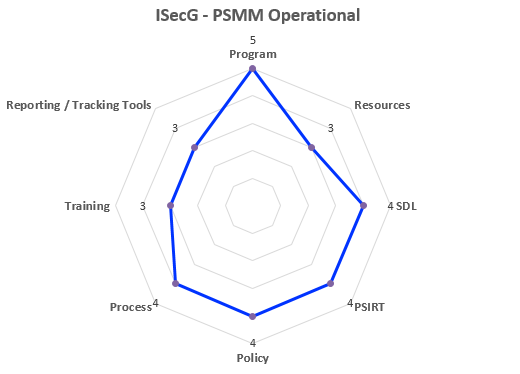 Figure 8.1.1 – Example Spider Diagram – Operational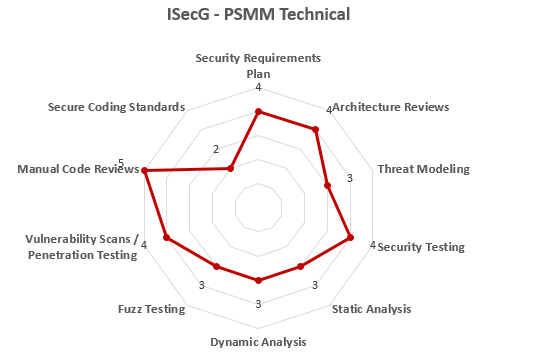 Figure 8.1.2 – Example Spider Diagram - TechnicalStock ChartsStock charts are ideal for comparing teams, product groups and BUs side-by-side since they show the average score along with the worst and best scores.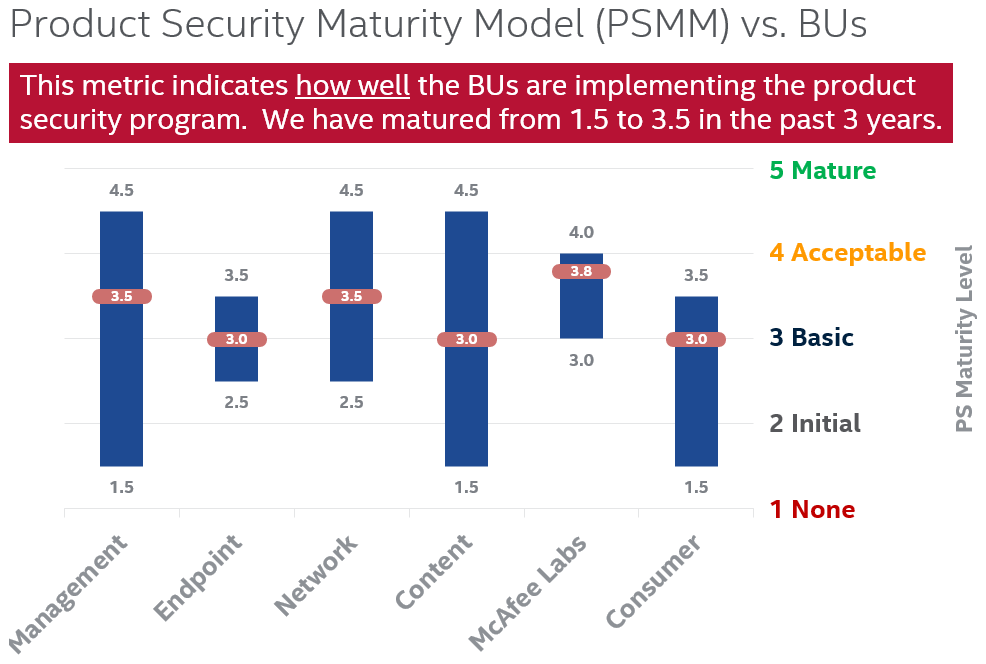 Figure 8.2.1 – Example Stock ChartTrend ChartsTrend charts are ideal for showing progress over time.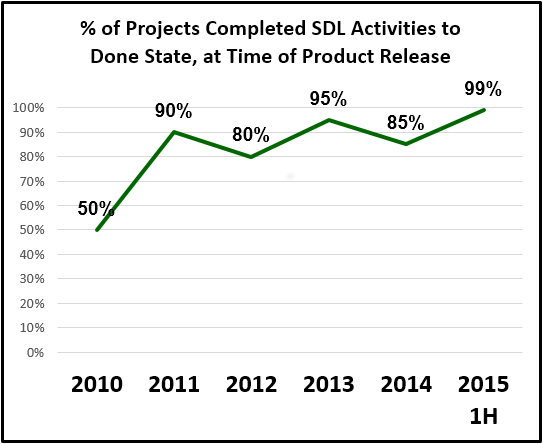 Figure 8.3.1 – Example Trend ChartMappings to Other Maturity ModelsCommon SDL Maturity Models:BSIMM: Build Security In Maturity Model - CigitalSAMM: Software Assurance Maturity Model - OWASPDFS: Design For Security - IntelPSMM: Product Security Maturity Model - Intel SecurityCommon application security standards:ISO 27034: Application Security Part 1 – ISO/IECBSIMMBSIMM: Build Security In Maturity Modelhttps://www.bsimm.com Developed by Cigital and Fortify.  Maintained by Cigital.Both Intel and Intel Security (McAfee) were assessed by BSIMM.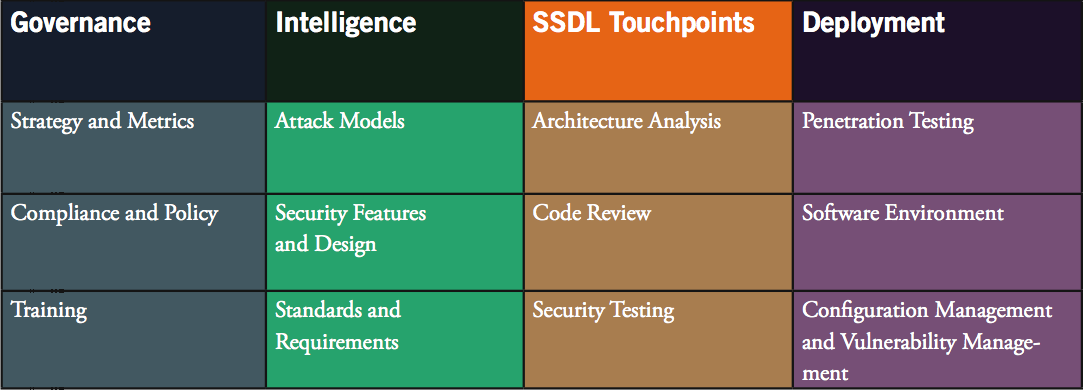 Table 9.1.1 BSIMM V Software Security Framework (SSF)Table 9.1.2 BSIMM Domains and PracticesMaturity Levels:Level 1: BasicLevel 2: TypicalLevel 3: MatureTable 9.1.3 Mapping of PSMM to BSIMM v5SAMMSAMM: Software Assurance Maturity Modelhttp://www.opensamm.org Developed by Fortify.  Owned and maintained by OWASP.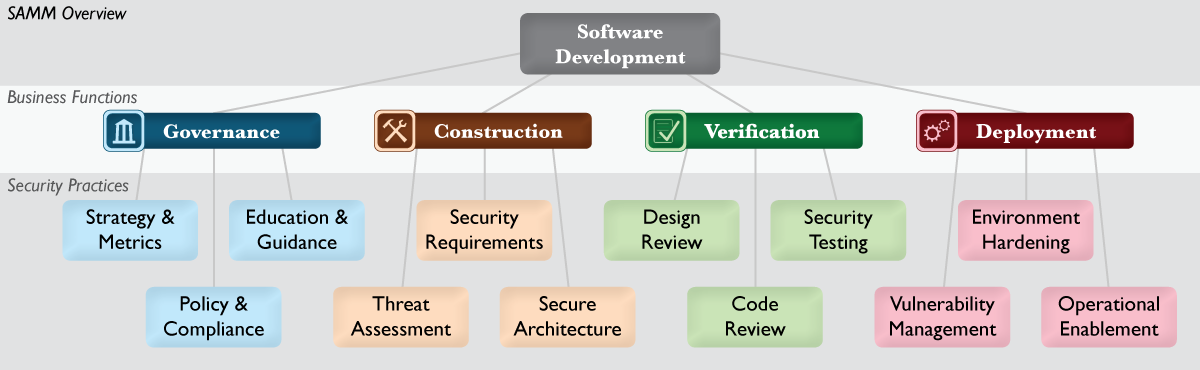 Diagram 9.2.1 SAMMMaturity Levels:0: Implicit starting point with the Practice unfulfilled1: Initial understanding and ad hoc provision of the Practice2: Increase efficiency and/or effectiveness of the Practice3: Comprehensive mastery of the Practice at scale+: In-between levelsTable 9.2.2 Mapping of PSMM to SAMM v1.0DFSDFS: Designed For Security - Intelhttp://sdl.intel.com >> DFS-Framework.aspxDeveloped by Intel to be used internally.  Provided certification levels.The DFS Certification program has been retired as of 2015-02-23.Design for Security (DFS) is a framework to help organizations prepare for SDL execution and improve their product development capabilities for ensuring that security and privacy objectives are met.   Security Champions use the DFS framework as a checklist to ensure that foundational capabilities needed for SDL execution are established and maintained in the organization.DFS Levels:DFS Level 1: Long term strategic plan focused on resolving the BU business problem in the security assurance space.DFS Level 2: Demonstrates that the BU is taking the right steps to achieve their final goal of independent, consistent SDL execution.DFS Level 3: Demonstrates the BU's ability to independently identify and resolve all current and future security assurance issues.DFS Level 4: Demonstrates the BU's continued improvement efforts, community contribution and leadership in the security assurance space.Table 9.3.1 Mapping of PSMM to DFSMicrosoft SDL Optimized ModelSDL: Security Development Lifecyclehttp://www.microsoft.com/sdl 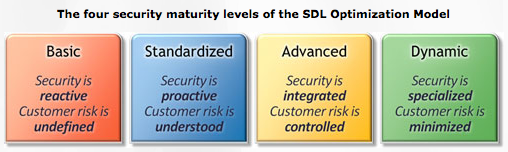 Figure 9.4.1 Microsoft SDL Maturity LevelsMaturity Levels:Level 1: BasicLevel 2: StandardizedLevel 3: AdvancedLevel 4: DynamicISO 27034ISO/IEC 27034-1:2011(E)International Standard ISO/IEC 27034-1Information technology – Security techniques – Application security, Part 1: Overview and conceptsFirst edition, 2011-11-15PSMM parameters are called ASCs in ISO 27034 for Application Security Controls.Table 9.5.1 Mapping of PSMM to ISO 27034Definitions and AbbreviationsBSIMM	Building Security in Maturity Model - CigitalBU	Business UnitCSIRT	Computer Security Incident Response TeamCVE	Common Vulnerability EnumerationDAST	Dynamic Application Security TestingISecG	Intel Security GroupISO	International Standards OrganizationM&A	Mergers & AcquisitionsPG	Product GroupPgM	Program ManagerPIA	Privacy Impact AssessmentPLF	Product Lifecycle FrameworkPM	Product ManagerPSC	Product Security ChampionPSG	Product Security GroupPSIRT	Product Security Incident Response TeamPSMM	Product Security Maturity Model - Intel SecurityPT	Product TeamSAMM	Software Assurance Maturity Model - OWASPSAST	Static Application Security TestingSDET	Software Developer Engineer in TestSDL	Security Development LifecycleSDLC	Software Development LifecycleS-PLF	Security Product Lifecycle FrameworkSSF	Software Security FrameworkDocument AttributesMaturity LevelTuckman's Stages of DevelopmentTuckman's Stages of DevelopmentPSMM Score1NoneNoneAd-hoc.0% - 25%2InitialFormingTeam initiation phase.25% - 50%3BasicStormingVarious ideas compete, often fiercely, for consideration.50% - 75%4AcceptableNormingRules, values, behavior, methods, tools are being established.75% - 85%5MaturePerformingThe interpersonal structure becomes the tool of task activities.  Roles become flexible and functional.  Group energy is channeled into the task.85% - 100%PSMM LevelMin. ScoreMax. ScoreConsidered “In” Score1-None203920-292-Basic405930-493-Initial607950-694-Acceptable809970-895-Mature10010090-100DomainPracticeGovernanceSM: Strategy and MetricsCP: Compliance and PolicyT: TrainingIntelligenceAM: Attack ModelsSFD: Security Features and DesignSR: Standards and RequirementsSSDL TouchpointsAA: Architecture AnalysisCR: Code ReviewST: Security TestingDeploymentPT: Penetration TestingSE: Software EnvironmentCMVM: Configuration Management and Vulnerability ManagementPSMMBSIMMOperationalO1 ProgramSM1.3: Educate executives.SM1.6: Require security sign-off.SM2.3: Create or grow a satellite.CP2.2: Require security sign-off for compliance-related risk.CP3.3: Drive feedback from SSDL data back to policy.SR2.2: Create a standards review board.O2 ResourcesSM1.2: Create evangelism role and perform internal marketing.SR1.2: Create a security portal.AA2.3: Make SSG available as AA resource or mentor.AA3.1: Have software architects lead design review efforts.O3 SDLSM1.4: The software security process will involve release gates/checkpointsO4 PSIRTCMVM1.1: Create or interface with incident response.CMVM1.2: Identify software defects found in operations monitoring and feed them back to development.CMVM2.1: Have emergency codebase response.CMVM2.2: Track software bugs found in operations through the fix process.CMVM3.1: Fix all occurrences of software bugs found in operations.CMVM3.2: Enhance the SSDL to prevent software bugs found in operations.CMVM3.3: Simulate software crisis.CMVM3.4: Operate a bug bounty program.O5 PolicyCP1.3: Create policy.SR1.3: Translate compliance constraints to requirements.SR2.5: Create SLA boilerplate.O6 ProcessSM1.1: Publish process (roles, responsibilities, plan), evolve as necessary.O7 TrainingT1.1: Provide awareness training.T1.5: Deliver role-specific advanced curriculum (tools, technology stacks, bug parade).T1.6: Create and use material specific to company history.T1.7: Deliver on-demand individual training.T2.5: Enhance satellite through training and events.T2.6: Include security resources in onboarding.T2.7: Identify satellite through training.T3.1: Reward progression through curriculum (certification or HR).T3.2: Provide training for vendors or outsourced workers.T3.3: Host external software security events.T3.4: Require an annual refresher.T3.5: Establish SSG office hours.O8 Reporting / Tracking ToolsSM2.5: Identify metrics and use them to drive budgets.SM3.1: Use an internal tracking application with portfolio view.CP2.3: Implement and track controls for compliance.CR1.6: Use centralized reporting to close the knowledge loop and drive training.CMVM2.2: Track software bugs found in operations through the fix process.CMVM2.3: Develop an operations inventory of applications.TechnicalT1 Security Requirements PlanSFD1.1: Build and publish security features.SFD1.2: Engage SSG with architecture.SFD2.1: Build secure-by-design middleware frameworks and common libraries.SFD2.2: Create SSG capability to solve difficult design problems.SFD3.1: Form a review board or central committee to approve and maintain secure design patterns.SFD3.3: Find and publish mature design patterns from the organization.T2 Architecture and Design ReviewsAA1.1: Perform security feature review.AA1.2: Perform design review for high-risk applications.AA1.3: Have SSG lead design review efforts.AA1.4: Use a risk questionnaire to rank applications.AA2.1: Define and use AA process.AA2.2: Standardize architectural descriptions (including data flow).AA3.2: Drive analysis results into standard architecture patterns.T3 Threat ModelingAM1.1: Build and maintain a top N possible attacks list.AM1.2: Create a data classification scheme and inventory.AM1.3: Identify potential attackers.AM1.4: Collect and publish attack stories.AM1.5: Gather attack intelligence.AM1.6: Build an internal forum to discuss attacks.AM2.1: Build attack patterns and abuse cases tied to potential attackers.AM2.2: Create technology-specific attack patterns.AM3.1: Have a science team that develops new attack methods.AM3.2: Create and use automation to do what attackers will do.T4 Security TestingST1.1: Ensure QA supports edge/boundary value condition testing.ST1.3: Drive tests with security requirements and security features.ST2.1: Integrate black box security tools into the QA process.ST2.4: Share security results with QA.ST3.1: Include security tests in QA automation.ST3.3: Drive tests with risk analysis results.ST3.4: Leverage coverage analysis.ST3.5: Begin to build and apply adversarial security tests (abuse cases).T5 Static AnalysisCR1.4: Use automated tools along with manual review.CR2.5: Assign tool mentors.CR2.6: Use automated tools with tailored rules.CR3.2: Build a factory.CR3.4: Automate malicious code detection.T6 Dynamic Analysis (Web Apps)ST2.1: Integrate black box security tools into the QA process.CR2.5: Assign tool mentors.CR3.2: Build a factory.T7 Fuzz TestingST2.1: Integrate black box security tools into the QA process.ST3.2: Perform fuzz testing customized to application APIs.CR2.5: Assign tool mentors.T8 Vulnerability Scans / Penetration TestingPT1.1: Use external penetration testers to find problems.PT1.2: Feed results to the defect management and mitigation system.PT1.3: Use penetration testing tools internally.PT2.2: Provide penetration testers with all available information.PT2.3: Schedule periodic penetration tests for application coverage.PT3.1: Use external penetration testers to perform deep-dive analysis.PT3.2: Have the SSG customize penetration testing tools and scripts.CR2.5: Assign tool mentors.T9 Manual Code ReviewsCR1.1: Create a top N bugs list (real data preferred).CR1.2: Have SSG perform ad hoc review.CR1.4: Use automated tools along with manual review.CR1.5: Make code review mandatory for all projects.CR3.2: Build a factory.CR3.3: Build a capability for eradicating specific bugs from the entire codebase.CR3.4: Automate malicious code detection.T10 Secure Coding StandardsSFD3.2: Require use of approved security features and frameworks.SR1.1: Create security standards.SR1.4: Use secure coding standards.SR2.3: Create standards for technology stacks.CR2.2: Enforce coding standards.SE2.4: Use code signing.SE3.2: Use code protection.T11 Open Source / 3rd Party LibrariesCP2.4: Paper all vendor contracts with software security SLAs.CP3.2: Impose policy on vendors.SR2.4: Identify open source.SR3.1: Control open source risk.SR3.2: Communicate standards to vendors.T12 PrivacyCP1.2: Identify PII obligations.CP2.1: Identify PII data inventory.CP2.5: Promote executive awareness of compliance and privacy obligations.SR2.5: Create SLA boilerplate.Do Not Map to PSMMSM3.2: Run an external marketing program.CP1.1: Unify regulatory pressures.SE1.1: Use application input monitoring.SE1.2: Ensure host and network security basics are in place.SE2.2: Publish installation guides.SE3.3: Use application behavior monitoring and diagnostics.PSMMSAMMOperationalO1 ProgramSM1 A.	Estimate overall business risk profileSM1 B.	Build and maintain assurance program roadmapSM2 A.	Classify data and applications based on business riskSM2 B.	Establish and measure per-classification security goalsO2 ResourcesEG2 B.	Utilize security coaches to enhance project teamsEG3 A.	Create formal application security support portalO3 SDLDR3 B.	Establish release gates for design reviewCR3 B.	Establish release gates for code reviewST3 B.	Establish release gates for security testingO4 PSIRTVM1 A.	Identify point of contact for security issuesVM1 B.	Create informal security response team(s)VM2 A.	Establish consistent incident response processVM2 B.	Adopt a security issue disclosure processVM3 A.	Conduct root cause analysis for incidentsVM3 B.	Collect per-incident metricsO5 PolicyPC1 A.	Identify and monitor external compliance driversPC1 B.	Build and maintain compliance guidelinesPC2 A.	Build policies and standards for security and compliancePC2 B.	Establish project audit practiceO6 ProcessPC3 A.	Create compliance gates for projectsEG1 B.	Build and maintain technical guidelinesVM2 A.	Establish consistent incident response processVM2 B.	Adopt a security issue disclosure processOE1 B.	Document procedures for typical application alertsO7 TrainingEG1 A.	Conduct technical security awareness trainingEG2 A.	Conduct role-specific application security trainingEG3 B.	Establish role-based examination/certificationO8 Reporting / Tracking ToolsSM3 A.	Conduct periodic industry-wide cost comparisonsSM3 B.	Collect metrics for historic security spendPC3 B.	Adopt solution for audit data collectionVM3 B.	Collect per-incident metricsTechnicalT1 Security Requirements PlanSR1 A.	Derive security requirements from business functionalitySR1 B.	Evaluate security and compliance guidance for requirementsSR2 A.	Build an access control matrix for resources and capabilitiesSR2 B.	Specify security requirements based on known risksSR3 A.	Build security requirements into supplier agreementsSR3 B.	Expand audit program for security requirementsDR1 B.	Analyze design against known security requirementsCR1 A.	Create review checklists from known security requirementsT2 Architecture and Design ReviewsSA1 A.	Maintain list of recommended software frameworksSA1 B.	Explicitly apply security principles to designSA2 A.	Identify and promote security services and infrastructureSA2 B.	Identify security design patterns from architectureSA3 A.	Establish formal reference architectures and platformsSA3 B.	Validate usage of frameworks, patterns, and platformsDR1 A.	Identify software attack surfaceDR1 B.	Analyze design against known security requirementsDR2 A.	Inspect for complete provision of security mechanismsDR2 B.	Deploy design review service for project teamsDR3 A.	Develop data-flow diagrams for sensitive resourcesDR3 B.	Establish release gates for design reviewT3 Threat ModelingTA1 A.	Build and maintain application-specific threat modelsTA1 B.	Develop attacker profile from software architectureTA2 A.	Build and maintain abuse-case models per projectTA2 B.	Adopt a weighting system for measurement of threatsTA3 A.	Explicitly evaluate risk from third-party componentsTA3 B.	Elaborate threat models with compensating controlsT4 Security TestingSA3 B.	Validate usage of frameworks, patterns, and platformsST1 A.	Derive test cases from known security requirementsST2 A.	Utilize automated security testing toolsST2 B.	Integrate security testing into development processST3 A.	Employ application-specific security testing automationST3 B.	Establish release gates for security testingT5 Static AnalysisCR2 A.	Utilize automated code analysis toolsCR2 B.	Integrate code analysis into development processCR3 A.	Customize code analysis for application-specific concernsT6 Dynamic Analysis (Web Apps)<none>T7 Fuzz Testing<none>T8 Vulnerability Scans / Penetration TestingST1 B.	Conduct penetration testing on software releasesT9 Manual Code ReviewsCR1 B.	Perform point-review of high-risk codeCR3 B.	Establish release gates for code reviewT10 Secure Coding StandardsPC2 A.	Build policies and standards for security and complianceOE3 B.	Perform code signing for application componentsT11 Open Source / 3rd Party LibrariesTA3 A.	Explicitly evaluate risk from third-party componentsSR3 A.	Build security requirements into supplier agreementsSA1 A.	Maintain list of recommended software frameworksT12 Privacy<none>Do Not Map to PSMMEH1 A.	Maintain operational environment specificationEH1 B.	Identify and install critical security upgrades and patchesEH2 A.	Establish routine patch management processEH2 B.	Monitor baseline environment configuration statusEH3 A.	Identify and deploy relevant operations protection toolsEH3 B.	Expand audit program for environment configurationOE1 A.	Capture critical security information for deploymentOE2 A.	Create per-release change management proceduresOE2 B.	Maintain formal operational security guidesOE3 A.	Expand audit program for operational informationOE3 B.	Perform code signing for application componentsPSMMDFSOperationalO1 ProgramL1: Process1.2 - BU General manager actively supporting security champion responsibilities.L4: Training4.4 - BU participates in cross-org and cross-platform security and privacy technical and BKM sharing forums.O2 ResourcesL1: Process1.1 - BU has assigned security champion to cover all BU.L1: Tools1.1 - The BU has identified the appropriate security validation tools needed to address the unique business needs of their product portfolio.L3: Process3.5 - BU uses historical resource estimates when creating SDL Plan for technical security activities.L3: Tools3.3 - The BU has identified the SW security validation tool needs for their product portfolio.L3: Tools3.4 - The BU has integrated and is using the security validation tools identified in the organization's DFS Plan.L4: Tools4.1 - BU shares internally developed and externally acquired security tools with Intel security community.O3 SDLL2 & L3: SDLExecution2.3 - All SDL non-compliance is approved in Exceptions tool and documented in MySDL.O4 PSIRTL3: Process3.3 - Product development teams analyze root cause for Critical & High security and privacy defects and communicates results to responsible parties.L4: Validation4.2 - BU communicates all discovered "interdependency" defects in other BU's components to other BU and ensure the defects are addressed (fixed or exception approved) by product ship milestone.O5 PolicyL2: Process2.3 - All products released by BU are reviewed against the required SDL policies.O6 ProcessL2, L3 & L4: SDLExecution2.1 The BU has implemented processes that ensure all BU projects have closed the assigned SDL activities by close of related SDL milestones on all their SDL projects.L2, L3 & L4: SDLExecution2.2 The BU has implemented processes that ensure for all BU projects, milestones are achieved in a timely manner in MySDL and project risks are communicated to management.L2, L3 & L4: SDLExecution2.3 The BU has implemented processes that ensure for all BU projects, exceptions for non-compliance with each project’s SDL Plan are filed and closed or approved in a timely manner in MySDL and in Intel’s Exceptions tool.L3: Process3.4 - SDL retrospective reviews include an explicit analysis of SDL execution, and includes project security & privacy stakeholders (e.g. SDL Lead, Security Champion, Security Consultant, Privacy Lead).L4: Process4.2 - BU has integrated platform SDL process and BKMs.O7 TrainingL1: Training1.1 - BU's security and privacy training plan covers the steps needed to complete all training to achieve the BU's target DFS level.L1: Validation1.1 - BU has identified the validation skills necessary to address the security and privacy assurance needs for their product portfolio, and the organization creates training plan and sets aside time to develop the identified skills.L2 & L3: Training2.1 - BU has completed 95% of required security training for all its employees.L2 & L3: Training2.1 The BU is committed to ensuring that for all existing employees, SDL training trends to 95% completion by end of the year.L2: Training2.2 The BU is committed to ensuring that all on-boarded employees (new hires or re-org’d) are assigned required SDL training within three months.L3: Training3.1 - Advanced training is completed according to the business needs identified in the BU's DFS Plan.L4: Training4.1 - BU contributes to the security and privacy training program (i.e. author, review and teach).L4: Training4.2 - BU monitors BU security and privacy training completion to ensure required training is completed by all candidates on timely basis.L4: Training4.3 - BU ensures that security engineers maintain security and privacy expertise through continuing education.O8 Reporting / Tracking ToolsL2, L3 & L4: SDLExecution2.2 - All BU projects are in MySDL and are reporting at least 95% On Track.TechnicalT1 Security Requirements PlanL1: Process1.3 - BU's DFS plan covers all needed activities to achieve the BU's target DFS level.L1: Process1.4 - BU's SDL intercept plan covers all BU projects with details on how and when SDL required activity will be covered.L2: Process2.1 - All SDL Milestones & activities assigned to BU projects are included in project planning artifacts [e.g. PLC templates, Project schedule/GANTT chart, PMO documents, PM checklists, MLZ documentation, POP documents]L2: Process2.2 - SDL lead for project participates in the end-to-end project planning activity [e.g. MAPP day]L2: Process2.5 - All relevant SDL BKM's have been reviewed for inclusion into the BU's development process.L2: Process2.6 - All BU project planning milestone reviews include review of SDL requirements (required activities, policies). Project milestone reviews may include POP/PLC milestones or Software milestones.L2 & L3: SDLExecution2.1 - All BU projects have closed the assigned SDL activities by the closure of related SDL Milestone.L3: Process3.1 - All SDL Activities assigned to the BU's projects are included in project planning.L4: Process4.3 - BU uses historical resource estimates when creating SDL Plan for technical security activities.T2 Architecture and Design Reviews<none>T3 Threat Modeling<none>T4 Security TestingL2: Validation2.1 - All BU MySDL projects include an assigned Security Validation Lead.L2: Validation2.2 - All BU security validation plans include test cases for all security objectives and security requirements.L2: Validation2.3 - All security tests are executed, and resulting defects dispositioned, by the product ship milestone.L2: Validation2.4 - All unfixed Critical and High security vulnerabilities have been documented in approved Exceptions.L2: Validation2.2 The BU has implemented processes that ensure that all validation plans include test cases for all security and privacy objectives and requirements.L3: Validation3.1 - BU maintains a robust security validation capability and ensures continuity of that capability and skillset.L3: Validation3.2 - BU is using the identified security validation tools on all appropriate projects.L3: Validation3.4 - SeCoE Detect has performed an in depth review of a project that has gone through a full SDL cycle (or equivalent) and determined that the project demonstrates high quality of execution.L4: Validation4.1 - BU identifies the Platform Security Validation Lead, who actively contributes to validation of platforms in which BU's products are included.T5 Static AnalysisL2: Tools2.1 - BU has assigned ownership of enterprise Static Analysis tools (e.g. Klocwork).L2: Tools2.2 - Execution of static analysis software is included in BU standard development process.L2: Tools2.3 - BU has integrated ISPO recommended ruleset into integrated Static Analysis tools.L2: Tools2.4 - BU performs Static Analysis at every major milestone (alpha, beta, ...) and dispositions all sightings.L3: Tools3.1 - BU uses latest released version of Static Analysis tools including IDE-integrated tools.L3: Tools3.2 - BU addresses security issues identified by all implemented security tools.T6 Dynamic Analysis (Web Apps)L3: Tools3.2 - BU addresses security issues identified by all implemented security tools.T7 Fuzz TestingL3: Tools3.2 - BU addresses security issues identified by all implemented security tools.L4: Tools4.2 - BU generates and shares custom rules for security tools so that escapes are prevented in the future.T8 Vulnerability Scans / Penetration TestingL2: Validation2.4 The BU has implemented processes that ensure that all unfixed Critical/High security/privacy vulnerabilities are filed as exceptions (class = Product Release w/known vulnerabilities) in Intel’s Exceptions tool by product ship milestone.L3: Validation3.3 - All Critical and High security vulnerabilities are addressed (fixed or exceptions approved) by product ship milestone.T9 Manual Code ReviewsL2: Process2.4 - Code review process incorporates SDL Secure Code Checklist.T10 Secure Coding StandardsL4: Process4.1 - BU has established a standardized set of security acceptance criteria that are enforced for all products received from and exit criteria when delivered to other BU's.T11 Open Source / 3rd Party LibrariesL2: 3rdParty2.1 - All RFP, SOW and contracts created for product procurement must include relevant security and privacy clauses as described on the 3rd Party SDL pageL2: 3rdParty2.2 - All 3rd party components undergo the level of product security and privacy assurance activities [to be completed by Intel, supplier or an independent organization] as deemed necessary after the initial risk assessment.T12 PrivacyL2: Validation2.3 The BU has implemented processes that ensure that all security and privacy tests are executed, and resulting defects dispositioned, by the product ship milestone.L3: Process3.2 - All product changes that go through the BU's change control process must be evaluated for security and privacy risk.Do Not Map to PSMML3: Tools3.5 - The BU is using the latest released version of HW security analysis tools on all relevant projects.L3: Tools3.6 - Developers address security issues identified by HW security analysis tools.L3: Tools3.7 - The BU has identified the HW security validation tool needs for their product portfolio.L3: Tools3.8 - The BU has enabled its staff to develop the necessary HW security validation tools8.1.2.6 The organization should define at least one library of controls for application security. This library is called an Application Security Control Library (ASC Library). It lists and documents all ASCs recognized by the organization. These ASCs evolved from standards, best practices and roles, responsibilities, and professional qualifications, technological, business, and regulatory contexts and application specifications. PSMMISO 27034-1OperationalO1 ProgramISO/IEC 27034O2 Resources6.3.10 Roles and permissions8.1.2.5 ONF - Roles, responsibilities and qualificationsA.8 Roles, Responsibilities and QualificationsA.9.4 Implementation - 8. Use Approved ToolsO3 SDL8.1.2.7 Application Security Life Cycle Reference ModelA.2 About the Security Development LifecycleA.3 SDL mapped to the Organization Normative FrameworkO4 PSIRTISO 29147 - IT Security - Vulnerability DisclosureISO 30111 - IT Security - Vulnerability Handling Processes6.5.2 Application vulnerabilitiesA.9.6 Release - 15. Incident Response PlanO5 Policy8.1.2.1 Organization Normative Framework (ONF) – Components – Business contextO6 Process7.1 Components, processes and frameworks8.1.2.8 Processes related to application security8.1.3 Processes related to the Organization Normative Framework8.3.3 Processes related to the security of the application8.3.5 Processes involved with the Application Normative Framework8.4.4 Processes involved with Provisioning and Operating the ApplicationO7 Training6.3.4 Application life cycle processesA.9.1 Training – 1. Training RequirementsO8 Reporting / Tracking ToolsTechnicalT1 Security Requirements Plan6.3.7 Application specifications6.4.2 Application security requirements engineeringA.9.2 Requirements – 2. Security RequirementsA.9.6 Release - 16. Final Security ReviewT2 Architecture and Design Reviews8.3 Application Normative FrameworkA.9.2 Requirements – 4. Security and Privacy Risk AssessmentA.9.3 Design – 5. Design RequirementsT3 Threat Modeling8.1.2.4 ONF - Technological context8.2 Application security risk assessmentA.9.3 Design – 5. Design RequirementsA.9.3 Design – 6. Attack Surface ReductionA.9.3 Design – 7. Threat ModelingA.9.5 Verification - 13. Threat Model / Attack Surface ReviewT4 Security Testing8.1.2.6.5.5 ASC Verification Measurement8.5 Application Security AuditA.9.2 Requirements – 3. Quality Gates/Bug BarsT5 Static AnalysisA.9.4 Implementation – 10. Static AnalysisT6 Dynamic AnalysisA.9.5 Verification – 11. Dynamic Program AnalysisT7 Fuzz TestingA.9.5 Verification – 12. Fuzz TestingT8 Vulnerability Scans / Penetration Testing0.4.2 Introduction - Application security is context -dependent – c) technological context8.1.2.8 Processes related to application security – c)A.9.2 Requirements - 4. Security and Privacy Risk Assessment – c)T9 Manual Code ReviewsA.9.5 Verification - 14. Manual Code Review (Optional)T10 Secure Coding Standards8.1 Organization Normative Framework (ONF)8.1.2.1 The Business Context – e) best practices for all programming languagesT11 Open Source / 3rd Party Libraries0.4.2 Introduction - Application security is context -dependent – c) technological contextA.9.6 Release - 15. Incident Response PlanT12 Privacy6.3.9 Organization and user data8.1.2.6.4 Application Level of Trust – Example 2A.9.2 Requirements - 4. Security and Privacy Risk Assessment: f) (Privacy) Determination of Privacy Impact Rating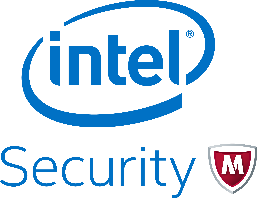 With its Security Connected strategy, innovative approach to hardware-enhanced security, and unique Global Threat Intelligence, Intel Security is intensely focused on developing proactive, proven security solutions and services that protect systems, networks, and mobile devices for business and personal use around the world. Intel Security combines the experience and expertise of McAfee with the innovation and proven performance of Intel to make security an essential ingredient in every architecture and on every computing platform. Intel Security's mission is to give everyone the confidence to live and work safely and securely in the digital world. www.intelsecurity.com.McAfee, ePolicy Orchestrator, McAfee EMM, VirusScan, SiteAdvisor, and App Alert are trademarks or registered trademarks of McAfee, an Intel Company in the United States and other countries. Other names and brands may be claimed as the property of others. The product plans, specifications and descriptions herein are provided for information only and subject to change without notice, and are provided without warranty of any kind, express or implied. Copyright © 2016 Intel Security.Intel Security2200 Mission College Blvd.Santa Clara, CA 95054-1549USA(408) 765-8080www.intelsecurity.comWith its Security Connected strategy, innovative approach to hardware-enhanced security, and unique Global Threat Intelligence, Intel Security is intensely focused on developing proactive, proven security solutions and services that protect systems, networks, and mobile devices for business and personal use around the world. Intel Security combines the experience and expertise of McAfee with the innovation and proven performance of Intel to make security an essential ingredient in every architecture and on every computing platform. Intel Security's mission is to give everyone the confidence to live and work safely and securely in the digital world. www.intelsecurity.com.McAfee, ePolicy Orchestrator, McAfee EMM, VirusScan, SiteAdvisor, and App Alert are trademarks or registered trademarks of McAfee, an Intel Company in the United States and other countries. Other names and brands may be claimed as the property of others. The product plans, specifications and descriptions herein are provided for information only and subject to change without notice, and are provided without warranty of any kind, express or implied. Copyright © 2016 Intel Security.Revision HistoryRevision HistoryRevision HistoryRevision HistoryNameVersionChange DescriptionDatePatrick McEnany1Initial Draft posted on Planet McAfee PSC forum.17 Feb 2015Harold Toomey2Put into an Intel template Word doc.  Organized by parameter instead of by PSMM level.14 Apr 2015Harold ToomeyPatrick McEnany3Copied text from PSMM slide deck to this doc.  Added Tuckman's stages of development.5 May 2015Harold Toomey4Updated template for Intel21 May 2015Harold Toomey5Reordered Operational parameters.  Removed v1.26 May 2016Harold Toomey6Synced with XLS updates.  Removed periods.3 Jun 2015Harold Toomey7Rewrote details for Static, Dynamic and Fuzzing sections9 Jun 2015Harold Toomey16Added to “Security Reviews” and “Vuln Scans”.  Added “This parameter measures how well …” to each parameter.12 Jun 2015Harold Toomey17Added section mapping PSMM to BSIMM and SAMM.Split out Arch Rev/Threat Model.  Combined Dynamic and Fuzz Testing.16 Jun 2015Harold Toomey18Re-split Dynamic and Fuzz Testing.  Removed Certifications and M&A from Operational.  Split “Security Requirements and Testing” into two parameters.  Added verification section.19 Jun 2015Harold Toomey19Added comparison charts to DFS and ISO 270348 July 2015Harold Toomey20Rewrote Security Testing descriptions.  Added DoD.14 Aug 2015Harold Toomey23Updated wording and order of several tech parameters.  Updated O7-2,3,4; T1-0,3; T3-0,5; T5-0; T12-0,2,3,4,5.  Added BSIMM items to all parameters.21 Dec 2015Harold Toomey24Updated PSIRT order, fixed table numbers.29 Feb 2016Harold Toomey25Reviewed and updated, especially T4-Fuzz Testing and T5-Vulnerability Scans/ Penetration Testing.8 Mar 2016